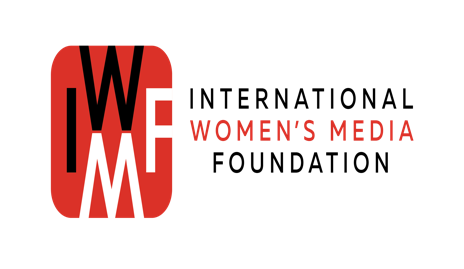 OVERSEAS TRAVEL & RISK ASSESSMENT TEMPLATEDATE OF RISK ASSESSMENT:COUNTRY:DATES OF TRAVEL:HAVE YOU WORKED IN THIS COUNTRY/REGION BEFORE? If yes, explain.ASSIGNMENT OUTLINE: Include scope of work, interviews planned, story outlineLOCATIONS: a tentative schedule of locations, dates, and other relevant informationOVERSEAS TRAVEL & RISK ASSESSMENT TEMPLATEOVERSEAS TRAVEL & RISK ASSESSMENT TEMPLATEOVERSEAS TRAVEL & RISK ASSESSMENT TEMPLATEOVERSEAS TRAVEL & RISK ASSESSMENT TEMPLATEOVERSEAS TRAVEL & RISK ASSESSMENT TEMPLATEOVERSEAS TRAVEL & RISK ASSESSMENT TEMPLATEOVERSEAS TRAVEL & RISK ASSESSMENT TEMPLATEAccommodationsOVERSEAS TRAVEL & RISK ASSESSMENT TEMPLATEAccommodation considerations:What is the size of the city that you are staying in (small, medium, big city)?Are you traveling by yourself?Will you blend in or are you high-profile?How might your accommodation aﬀect your profile?What would be your exposure or how long you going to stay?Are there already some security measures in place (e.g. Reception 24 hours, Security guard’s, CCTV camera)?Who else is staying there (e.g. diplomats, NGO, other journalists, tourists)?Could this hotel be a target for terrorism attacks (e.g. embassies, high scale hotel, point of interest etc.)?OVERSEAS TRAVEL & RISK ASSESSMENT TEMPLATEHealth and MedicalHealth and Medical Considerations:Do you need any vaccinations?Do you need a yellow card?Is the area that you are traveling is at risk for Zika or Dengue?Do you have access to pharmacy in the region you are going to?Would you have easy access to a hospital or a clinic?Does your insurance cover your medical expenses or evacuation?In case of a medical emergency, do you have an evacuation plan?OVERSEAS TRAVEL & RISK ASSESSMENT TEMPLATEINSURANCEInsurance Considerations:Do you have medical insurance to cover your trip while you would be in the country?Does your medical insurance cover you for hazardous activity?Do you have travel insurance for evacuation including medical evacuation?Do you have insurance to protect your equipment?OVERSEAS TRAVEL & RISK ASSESSMENT TEMPLATESafety equipmentSafety equipment Considerations:Does traveling with safety gear will increase your profile?Would you encounter any problem at Customs? If yes, what would be your plan to mitigate it?Does the country allow you to bring Body armor with Ceramic plates, Gas mask, Kevlar helmet?Could you buy safety equipment locally such as an improvised helmet, improvised gas mask (Respirator mask with tear gas goggle)?TransportationTransportation Considerations:What type of infrastructure? Are the roads paved or are there dirt roads?If you are traveling on a dirt road or harsh environment would you need an SUV or a 4X4 oﬀ road?it is the rainy season? Or any harsh weather?Will a SUV or any other bigger vehicle will increase your profile or put you at risk?Will the color of the vehicle be a concern?OVERSEAS TRAVEL & RISK ASSESSMENT TEMPLATECommunicationCommunication Considerations:How would you communicate with your sources, co-workers, driver/fixer?Via WhatsApp, Signal, Phone call/text, emails, others.Who would be your emergency contact?Who would be the person monitoring you while reporting?What is the coverage situation? Any areas with no cellphone tower?Would you need to communicate via text/phone call if the area doesn’t allow connectivity 3g,4g?What local telecom provider would be the best for your area?Do you have access to a Sat phone in remote area?In case of any emergency/incident, do you have a trusted local contact who would help you?OVERSEAS TRAVEL & RISK ASSESSMENT TEMPLATECheck-in protocol considerations:Is someone monitoring you while you are reporting?Do you have a check-in protocol with someone?How often do you check-in with this person?What means of communication are you using to communicate with this person?Does this person know all your travel arrangements and itinerary?Does this person have a digital copy of this document?If that person doesn’t hear from you what would be their contingency plan? What do they need to do?Are you working on a sensitive topic?If yes explain why:Who will you be meeting, are they potentially under surveillance and could you endanger/ expose them?If yes, explain:What specific areas are a higher risk for your personal safety?This could be specific districts, cities, or neighborhoodsAre you going to report in a high-risk area?If yes indicate the location:Category of RiskSecurity Concern/ threatsProbability: Low, Medium,High, Extreme?Measures to mitigate/reduce the riskResidual riskPetty CrimePetty crimeHotel SecurityRoom invasionsDigital threatsTheftSexual Assault/harassmentFrom fixer, driver, co- workerFrom any outsiderTravel SecurityAirport (Customs & Immigration)Armed group/governmentCheckpointsOrganized CrimeTransnational criminal organizationStreet gangsParamilitariesInternational corporation E.g.: Oil and gas, miningSecurity contractors (espionage, intimidation, Blackmail etc.)TerrorismSuicide BombingVehicle bombingTerrorist Attack (shooting and bombing)Pandemic/epidemicGlobal pandemicCountry Lock downCurfewArmed Conﬂict/ Post conﬂict areaArmed Conﬂict/ Post conﬂict areaFirefight, shootingImprovised Explosive device (IED)Land minesUnexploded ordnance (UXO)Political/ governmentPolitical/ governmentCivil unrest,strikes, riots,Upcoming electionsCoupProtest against foreigner or a foreign entity E.g. UNKidnapping/AbductionKidnapping/AbductionFrom Terrorist groupFrom the governmentFrom criminal organizationCommon CrimeUnlawful police detentionUnlawful police detentionGovernmentCorruptionCorruptionPolice corruptionGovernment corruptionInfrastructureTransportationTaxi/UberTrusted DriverHazardous terrainSeatbeltArmored vehicleInfrastructureMedical facilitiesClinicsLocal HospitalInternational grade hospitalRemote access to a doctorInsurance/CashContaminated foodFood poisoningDiarrhea/ severe stomach painHepatitis AAnother Bacteria infectionContaminated waterPolioCholeraDysentery/diarrheaTyphoidAnother Bacteria infectionTelecommunicationsTelecommunication LockdownPower cuts/ poweroutagesNatural RisksExtreme weatherHeatstrokeDehydrationHypothermia/ HyperthermiaAltitude sicknessNatural RisksNatural disastersEarthquakeVolcanic eruptionHurricane/TyphoonTornadoTsunamiNatural Risksinfectious disease transmitted by insectsMalariaZikaLyme diseaseYellow fevercv Cultural RisksLocal cultureBehavior/ CustomsReligionAppearanceLanguage barrierCheck-in DateCheckout DateHotel/Accommodation InfoNa me:Ad dre ss:Contact info:Na me:Ad dre ss:Contact info:Na me:Ad dre ss:Contact info:Na me:Ad dre ss:Contact info:Medical FacilityContact infoInsurance companyType of insuranceContact infoWorking equipmentType and modelSerial NumberEquipmentType / QuantityPPE (N95 mask, gloves, Gas mask, protest equipment, body armor, helmet etc.Medical kitOther safety equipmentType of Vehicle (SUV, Sedan, 4X4)Plate numberName of driverContact infoCheck-in personRoleContact infoIn country local contact nameRoleContact infoEmergency contactRoleContact infoEmbassy/ Consulate/ NGO’s/ UNRoleContact info